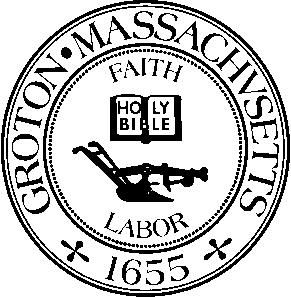 Date:  			Monday, July 20th, 2020Time:  			7:00 PMLocation:  			Virtual Meeting via ZoomMembers Present:  	Jason Weber, Chairman; Robert J. Fleischer, Member; Ira Grossman, Nashoba Associated Board of Health AgentMember(s) Absent:	Dr. Susan Horowitz, MemberJason Weber called the meeting to order at 7:01 p.m.17 Stonecleave Road – SEPTIC DESIGN SYSTEM VARIANCE REQUESTJeff – went over plansTank does need to be replacedMove the tank adjacent to the drivewayNeed variances listedProposing presby system3 ft high retaining wallIG – jeff didn’t mention wetlands – other? Check audio No objections to itBob – no questions; seems to be fairly straightforwardAbutter – I believe I own that swampland – 6 stonecleave laneColver(?) underneath that hasn’t been cleanred out over the years but in the spring it brings water inHouse to the north of it that goes the whole length of my 2 acres and blocks off swamplandDon’t wanna try to arrange for an outland? Outlet?Spring – swamp fills up; imagine that the water table is right up there; walked the property this afternoon – stops at a stone fence; Property is to the right – swamp is immediately to the right of this propertyConcern: Water level raising in the springLooks as if it was designed to funnel water into…CHECK AUDIO; old colver probably made of brickWater in the spring gets damed upAbutter is fine with it – I didn’t really understand what this wasFine with it if you want to approve it but need to get survey of the property etc. CHECK AUDIOJason – from an administrative point of view, … check audio. From decision making pov, separate itemGoes uphillBob – get the absorption system out of the groundwater, which this does do thatJason agreed – while it may be imperfect it is definitely an improvementAbutter – since this doesn’t infringe on anyone else should go ahead with the varianceBob moved that we grant 6/25th – Jason secondedDate of failure – 3/31/202044 Farmers Row – SEPTIC DESIGN SYSTEM VARIANCE REQUESTChris MacKenzie from Roy & Dillis11 reduced to 7 bedrooms; system sizes 8 bedroom; 8th bedroom via carriage houseThere are 2 septic tanksChris went over plansIg – objection to 90 degree bend w/the manholeAllows for straight run when there’s no other choiceBut we do have choice; high flow and groundwater flow? CHECK AUDIOJason – why not take a more direct approach?Chris went over schematicsRe manhole – would respectfully disagree with thatStuff following that allows manholeManholes and this is how we do itIg – “shall”Difference chris and ig have on this Same wording is used in the next section – “shall be provided” – chris – junctures of two or more sewersChris – it’s about access – a sewer manhole…CHECK AUDIOManhole – you pop it open; septic tank has to be pumpedIg – tank could have cover built right into finished gradeJason – with the manhole as proposed can do all the presumed routine necessary w/out digging anything upChris – has never really had any issues w/manholesJason looking at plans again Ig – septic tank #1 or #2 brought to right where manhole is; straight shot right into the tank; no 90-degree chamber built into the manhole; take that larger tank and move it right to whereShall be straight as possibleBuilding Code 222It removes 2 different connections, CHECK AUDIOKen – putting aside intricacies of Title 5; maintenance is on usIf there is an issue with maintenance – if patio needs to be dug up; it is on us90-degree bend vs. interfering with a poolIg – may not know there is a leak in those connections and it may go up to the groundwaterThat is my opinion and I haven’t changed from itJason – that logic can be followed … CHECK AUDIOJason – in ira’s point it reduces riskChris – w/in code of Title 5; my understanding for 20 years now; designed multitudes of theseBob – comment – things that make maintenance more difficult may make maintenance performed less often; somewhere down the line it might cause a delay; that’s allChris – gives you an access point – keep an eye on that manhole CHECK AUDIO; can access this sewer line and that sewer lineBob – was addressing what the owners were suggesting; will that continue to the next owner thoughChris – manhole doesn’t require any maintenanceKen – prefer the idea of this design – don’t like tank being under hardscape; feels like it’ll potentially increase riskbob – check audiojason – 90-degree bend extreme angle?Ig – 90-degree bend have clogged up; looking for a long radius so 45 or greaterTwo 45 in lieu of a 90 here?Jason – is it not possible to have the pipe to exit the building so that a 45 degree is required?Jason – if pipe came out at an angle can we make this a 45-degree bend instead?Asked if this would be any better? Ig – better outcome to reduce the amt of openings and clog points at a 90-degree bend; absolutelyKen – are we referring to re-doing / resituating the outlet and the sewer pump going out the houseComing out from the house to an angle point 45 degrees instead of 90 degrees; done through a clean out or sewer manhole; CHECK AUDIOWouldn’t change proposed designs – wouldn’t fundamentally change anythingBob – would prefer going w/a solution that IG is more comfortable with as he is the expertIg spoke – CHECK AUDIOBob moved that Grant the variances requested and ask for a modification …. Not to have a manhole“long radius sweep” – gently bending pipe – a 45 degree angle pipe; yesShort enough run from tank to the house therefore no need for manhole; jason is asking – CHECK AUDIOThere’s np w/the access no matter what you do with the tankJason – tank replacement – easier when you dig up the lawn vs…CHRIS – read ‘sweeping bend’ – falls under same code sections as manholes therefore it is a choice written from an engineering perspectiveWe chose a manhole in this situation; wanna get it outside of that patio areaJason – sweeping bend is more protective; straight run from building into the septic tankBuilds failure points along the way that are not necessaryGrant variances subject to the mods of the design to include a sweeping bend rather than a manhole; letter dated <<   >>Jason 2nd; radius?  It can’t be more than 90 but don’t want 90 degrees; no greater than 45 degrees; 45 would work for our objective here.Jason amend previous motion to include sweeping bend shall be no more than 45 degreeSUBJECT TO STANDARD CONDITIONSKen – we are eliminating the manhole; get there from both sides with snake; doesn’t fundamentally change the design; tank placement may have to change a bit; great solution unless I’m missing somethingPools – jason – ig – 10ft septic tank; 20ft to leaching areaCurrent plans do accommodate current pool designDATE OF FAILURE – April 2019 – still have a few months to complete the construction; looking to get septic finalized and installedNo occupancy at this point; no running water“cert of completion before occupancy”Carriage house – existing 8 bedroomsEXISTING CAPACITY FOR 8 BEDROOMS; TOTAL # OF BEDROOMS TO BE SUPPORTED BY THE SYSTEM IS 818 Breakneck Road – DISCUSSION OF EXISTING UNSAFE STRUCTURE AND POTENTIAL PLANS FOR A SUBSURFACE SEWAGE DISPOSAL SYSTEMDavid Vlahos was presentStopped in to see ig – how we go about getting approval for 3 bedrooms septic systemBuilt in 1900If we can do this and how to go about doing thatJason – more of land use question; more than just BOHIG – w/out having sewage disposal you have nothing, periodRecently did testing there – no suitable soil under Title 5 requirements; 4 ft. of soil; so what is this property?There has never been occupancy in this houseNo record of septic system permit to the propertyBuilding – house is falling apart; hole in the roofDoes not need the requirement of title 5What proof david has to provide – CHECK AUDIODavid:  I know that when the deep holes were done there was an area across from the detached shed; that area seemed like feasible; would have to do another deep hole; based on engineeringIG – yes, if you can find 4 holes that meet the requirement; but when we were out doing the testing then no suitable area available…CHECK AUDIOBob – how big is lot? Dave – acre and a halfCHECK AUDIOJason – level on contamination on that site is concerning; david said they should have been doneShould there be a fire in the 2nd building (garage?) – it would be a riskDavid – they have since cleaned the garageDavid understands what next steps areJason asked IG to work with david; ig – talk to d&d that he has suitable to do new construction for 3 bedrooms; come back and consider as an upgrade or new; ig doesn’t believe suitable soil existsBob – eligible for upgrade?Ig – has to meet new construction requirements; no proof occupied etc. / has been a storage / area of concernDad’s address was never breakneckIg – looking at it as new constructionGuidance is work with your engineer – they know Groton and know the rulesCan have another convo when we get there if necessaryJason – is it an abandoned property or not? Tried to work with property owners; best we could do w/public healthDavid is satisfied and will move on from hereJason – do reach out84 Monarch Path – DISCUSSION OF NON-COMPLIANCE OF A SEPTIC DESIGN SYSTEM AND FAILURE TO OBTAIN A CERTIFICATE OF COMPLIANCESimilar scenario to john m. Although this is brand new construction – does not have COC; sent member to ebiCertified foundation plan – lot lines don’t match upSeptic tank is not on the propertyAnxious to get this cleared up and not getting cooperation from ebiIt is occupied and has been occupied; building commissioner signed w/his approval not bohSigned off, completed on boh with his signature not mineBuilding Commissioner is not authorized to do thatCOO – he would argue he is the issuing authorityJason – time for stern letter?Ig – like to be abel to issue an order letter“order him to submit proper documents and rec’ COC within 30 days” Unless they find out there’s a problem; he can come to the BOH to discuss itBob – brand new home, brand new septic; ought to have engineeredHad permits, inspection, just waiting for final as built, certification from engineer; discrepancy b/t 2 docs; CHECK AUDIOOrder sounds appropriate; as well as 30 daysShould / must clear it up legally2nd time this indiv. Has moved into a home w/o getting a COCOther one cleared up bc it ended up beign so oldBob moved that ig send an order to correct the lack of completion documents w/in 30 days; jason secondedAll in favorMAKE MARK AWARE OF THIS AND HOW HE WOULD LIKE TO SEE THIS HAPPEN IN THE FUTURE – DIFF. PARTIES DIFF. UNDERSTANDING; CORRECT APPROACH WOULD BEHOW DO WE AVOID THIS?Jason will reach out to him directly401 nashua rd – jason not going to know until ThursdayCHECK AUDIO – None of the regs have changedIg – throw in covid 19OLD / NEW BUSINESS65 Island Pond Road – DISCUSSION OF NON-COMPLIANCE FOR WELL COMPLETION REQUIREMENTSJohn said he would be doing it and then disappeared; was starting to get some of the data; waiting for him to address noncompliance issues; has moved into the house w/o a COC; how much time before inviting him in for a meeting?2nd meeting in Aug – IG’s recc.Doesn’t know if COO has been issuedBOB – could be all cleared up in a month; bigger problem otherwiseIG – tentatively put him on the agenda for the 2nd meeting in August; no vote necessaryRobert Fleischer moved to adjourn the meeting at 8:26 p.m.  Jason Weber seconded and the motion carried.Minutes by Sammie Kul.